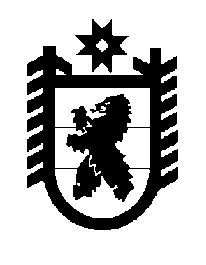 Российская Федерация Республика Карелия    ПРАВИТЕЛЬСТВО РЕСПУБЛИКИ КАРЕЛИЯПОСТАНОВЛЕНИЕот 16 января 2017 года № 16-Пг. Петрозаводск О внесении изменений в постановление Правительства 
Республики Карелия от 30 декабря 2011 года № 388-ППравительство Республики Карелия п о с т а н о в л я е т:1. Внести в постановление Правительства Республики Карелия 
от 30 декабря 2011 года № 388-П «Об утверждении Условий предоставления и расходования субсидий местным бюджетам из бюджета Республики Карелия, Критериев отбора муниципальных образований для предоставления субсидий местным бюджетам из бюджета Республики Карелия и Методик распределения субсидий местным бюджетам из бюджета Республики Карелия между муниципальными образованиями» (Собрание законодательства Республики Карелия, 2011, № 12, ст. 2092; 2012, № 3, 
ст. 472; № 4, ст. 668;  № 6, ст. 1144, 1162; № 7,  ст. 1345, 1353; № 8, ст. 1444; № 9, ст. 1631; № 10, ст. 1826; № 11, ст. 2035; № 12, ст. 2211, 2237, 2240, 2269, 2270; 2013, № 2,  ст. 256; № 4, ст. 611, 625; № 6, ст. 1022; № 7, ст. 1243; 2014, № 2, ст. 192; № 4, ст. 590; № 7, ст. 1285, 1287, 1298; № 8,  ст. 1443, 1445; № 9, ст. 1620, 1631; № 10, ст. 1826; № 12, ст. 2329, 2343; 2015, № 2, ст. 245, 251;  № 3, ст. 449; № 4, ст. 671;  № 5, ст. 924; № 6, ст. 1140, 1160; № 7, ст. 1375; 
№ 8, ст. 1531; № 9, ст. 1755; № 10, ст. 1960, 1975, 1981; № 11, ст. 2101; № 12, ст. 2376; 2016, № 1, ст. 57, 65; № 2, ст. 240, 243, 259; № 3, ст. 503, 528; № 4, ст. 839; № 5, ст. 1044; Официальный интернет-портал правовой информации (www.pravo.gov.ru), 27 июня 2016 года, № 1000201606270003; 28 июля 
2016 года,  № 1000201607280018; 29 августа 2016 года, № 1000201608290001; 6 сентября 2016 года, № 1000201609190001; 19 сентября 2016 года, 
№ 1000201609190001;  20  декабря  2016 года, № 1000201612200009) следующие изменения:1) в подпункте «в» пункта 1 цифры «42» заменить цифрами «43»;2) в Условиях предоставления и расходования субсидий местным бюджетам из бюджета Республики Карелия, утвержденных указанным постановлением:в пункте 2:в подпункте «а»:в абзаце первом  слова «о софинансировании расходных обязательств и взаимодействии» заменить словами «о предоставлении субсидии»;в абзацах седьмом и восьмом слова «на поддержку мер по обеспечению сбалансированности бюджетов муниципальных образований, субсидии на компенсацию части затрат на уплату процентов по кредитам, полученным муниципальными образованиями в российских кредитных организациях» заменить словами «на реализацию мероприятий государственной программы Республики Карелия «Эффективное управление региональными 
и муниципальными финансами в Республике Карелия»;в абзаце девятом слова «на поддержку мер по обеспечению сбалансированности бюджетов муниципальных образований, субсидии на компенсацию части затрат на уплату процентов по кредитам, полученным муниципальными образованиями в российских кредитных организациях, 
и субсидии на строительство и реконструкцию Центра  культурного развития в г. Костомукша» заменить словами «на реализацию мероприятий государственной программы Республики Карелия «Эффективное управление региональными и муниципальными финансами в Республике Карелия»;абзац одиннадцатый признать утратившим силу;в абзаце третьем подпункта «в» слова «субсидии  на социально-экономическое развитие территорий и», «в Республике Карелия» исключить;подпункт «г» изложить в следующей редакции:«г) осуществления в срок до 1 марта года, следующего за годом предоставления субсидии, анализа выполнения органами местного самоуправления показателей результативности предоставления субсидий и, 
в случае если органом местного самоуправления по состоянию на 31 декабря года предоставления субсидии не обеспечено достижение целевых показателей результативности предоставления субсидий, предусмотренных соглашениями, доведения до органов местного самоуправления уведомления о невыполнении условий предоставления и расходования субсидий 
и о суммах, подлежащих возврату из местного бюджета в бюджет Республики Карелия (Vвозврата), рассчитанных по формуле:Vвозврата = (Vсубсидии х k х m/n) х 0,1, где:Vсубсидии – размер субсидии, предоставленной местному бюджету;m – количество показателей результативности предоставления субсидии, у которых индекс, отражающий уровень недостижения i-го показателя результативности предоставления субсидии, имеет положительное значение;n – общее количество показателей результативности предоставления субсидии;k – коэффициент возврата субсидии;0,1 – доля средств, подлежащая возврату из местного бюджета в бюджет Республики Карелия.Коэффициент возврата субсидии (k) рассчитывается по формуле:k = SUM Di /m, где:Di – индекс, отражающий уровень недостижения i-го показателя результативности предоставления субсидии.При расчете коэффициента возврата субсидии (k) используются только положительные значения индекса, отражающего уровень недостижения i-го показателя результативности предоставления субсидии (Di).Индекс, отражающий уровень недостижения i-го показателя результативности предоставления субсидии (Di), для показателей результативности предоставления субсидии, большие фактически достигнутые значения которых отражают большую эффективность использования субсидии, определяется по формуле:Di = 1 – Ti /Si, где:Ti  – фактически достигнутое значение i-го показателя результативности предоставления субсидии на отчетную дату;Si  – плановое значение i-го показателя результативности предостав-ления субсидии, установленное соглашением.Индекс, отражающий уровень недостижения i-го показателя результативности предоставления субсидии (Di), для показателей результативности предоставления субсидии, большие фактически достигнутые значения которых отражают меньшую эффективность использования субсидии, определяется по формуле:Di = 1– Si /Ti ;»;в пункте 3:в подпункте «а» слова «на поддержку мер по обеспечению сбалансированности бюджетов муниципальных образований, субсидии 
на компенсацию части затрат на уплату процентов по кредитам, полученным муниципальными образованиями в российских кредитных организациях» заменить словами «на реализацию мероприятий государственной программы Республики Карелия «Эффективное управление региональными 
и муниципальными финансами в Республике Карелия»;в подпункте «в» слова «на поддержку мер по обеспечению сбалансированности бюджетов муниципальных образований, субсидии на компенсацию части затрат на уплату процентов по кредитам, полученным муниципальными образованиями в российских кредитных организациях» заменить словами «на реализацию мероприятий государственной программы Республики Карелия «Эффективное управление региональными 
и муниципальными финансами в Республике Карелия»;подпункт «е» признать утратившим силу;абзац второй подпункта «ж» изложить в следующей редакции:«Возврат средств из местного бюджета в бюджет Республики Карелия осуществляется в объеме 10% от объема средств, рассчитанного 
в соответствии с подпунктом «г» пункта 2 настоящих Условий;»;подпункт «з» признать утратившим силу;3) в Критериях отбора муниципальных образований для предоставления субсидий местным бюджетам из бюджета Республики Карелия, утвержденных указанным постановлением:в пункте 3:в абзаце втором слова «50 процентов», «более 1,5» заменить словами 
«30 процентов», «более 1,4» соответственно;абзац третий изложить в следующей редакции:«20 процентов, если отношение уровня расчетной бюджетной обеспеченности муниципального района (городского округа)  к среднему уровню бюджетной обеспеченности по городским округам и муниципальным районам – более 1,0, а также по бюджетам городских поселений;»;абзац четвертый признать утратившим силу;в абзаце шестом слова «менее 0,65» заменить словами «менее 0,5»;пункт 7 признать утратившим силу;4) приложение № 4 к постановлению признать утратившим силу;5) приложение № 10 к постановлению признать утратившим силу; 6) приложение № 13 к постановлению признать утратившим силу;7) приложение № 15 к постановлению признать утратившим силу;8) приложение № 20 к постановлению признать утратившим силу;9) в Методике распределения субсидий местным бюджетам из бюджета Республики Карелия между муниципальными образованиями на поддержку местных инициатив граждан, проживающих в муниципальных образованиях в Республике Карелия, утвержденной приложением № 36 к указанному постановлению:в наименовании слова «в Республике Карелия» исключить;в пункте 1 слова «в Республике Карелия» исключить;10) приложение № 37 к постановлению признать утратившим силу;11) приложение № 38 к постановлению признать утратившим силу;12) приложение № 40 к постановлению признать утратившим силу;13) дополнить приложением № 43 следующего содержания:«Приложение № 43к постановлению Правительства Республики Карелияот 30 декабря 2011 года № 388-ПМетодикараспределения субсидий местным бюджетам из бюджета 
Республики Карелия между муниципальными образованиями 
на подготовку к проведению Дня Республики Карелия1. Субсидии на подготовку к проведению Дня Республики Карелия  предоставляются бюджетам муниципальных районов и городских округов в целях софинансирования расходных обязательств муниципальных образований по проведению праздничных мероприятий, посвященных Дню Республики Карелия (далее в настоящей Методике – субсидии, праздничные мероприятия).2. Субсидии распределяются между бюджетами муниципальных образований по итогам конкурсного отбора, проводимого в порядке, определенном постановлением Правительства Республики Карелия от 13 мая 2014 года № 135-П «Об утверждении Положения о ежегодном конкурсе среди  муниципальных районов и  городских округов в Республике Карелия на право проведения праздничных мероприятий, посвященных Дню Республики Карелия», на основании распоряжения Правительства Республики Карелия об определении городского округа или муниципального района, в котором проводятся праздничные мероприятия, в следующем порядке:50 процентов средств – в году, предшествующем году проведения праздничных мероприятий; 50 процентов средств – в году проведения праздничных мероприятий.».2. Действие настоящего постановления распространяется на правоотношения, возникшие с 1 января 2017 года.ГлаваРеспублики Карелия                                                                 А.П. Худилайнен